Поради для батьків під час карантинуЯк зробити так, щоб вдома діти не закинули навчання і водночас не відчували себе напружено?Важливо, щоб батьки намагалися бути в контакті з своєю дитиною і її почуттями, чесно і з підтримкою говорити про те, що з нами відбувається. Треба просто сказати: «Якби мені зараз було потрібно вчитися вдома, я би, мабуть, не зміг. Мені самому складно зараз зібрати себе в купу. Давай допоможемо одне одному – наприклад, разом складемо розклад на день. Я потребую твоєї допомоги…». Зараз ми маємо бути дуже терплячими і обережними до себе і своїх дітей.Ми дуже любимо своїх дітей,  проте, ми НЕ вчителі, у нас немає потрібних професійних навичок, ми не вміємо пояснювати предмети і, найголовніше  – ми дуже емоційно залучаємось. Якщо дитина щось не розуміє, ми не можемо впоратись зі своїми емоціями.  А дитина може просто не сприймати нас у ролі вчителя – і це нормально. Тому важливо спокійно, з підтримкою і розумінням налаштувати дитину на навчальний процес.                   Треба просто робити вдих та видих і нагадувати собі:                «Я не вчитель», але я мама (тато) і в  мене все вийде!»Карантин – річ, звичайно,  несподівана. Але цей час дистанційного навчання можна використати не тільки для захисту здоров’я, а й для сімейного спілкування та тренування навички планування справ.Практичні порадиПланування і організація – важливі складові успіху домашньої освіти під час карантину. Якщо ви  хочете, щоб навчання пройшло успішно, зберіть всю сім’ю за одним столом і проговоріть, як тепер зміниться ваше життя.Дотримуватися режиму дняДитині дуже важко буде повертатися до навчальних буднів, якщо зараз її графік сильно зсунеться. Тож бажано продовжувати лягати спати, прокидатися, харчуватися і відпочивати в один і той самий час.Розробіть розклад. Важливо створити розклад, який буде включати в себе навчання, прийоми їжі, домашні справи та інші заняття. Підключіть до створення розкладу дітей – їм буде простіше дотримуватись його, якщо вони приймали участь в його створенні. Зазвичай найпродуктивнішим часом для навчання є ранок. Хоча, звісно, складаючи розклад, орієнтуйтеся на особливості власної дитини.Пам’ятайте, що ми не можемо заставляти дитину цілий день виконувати домашнє завдання. Навчання – це не все життя дитини, особливо зараз. Діти і без того відчувають себе незрозуміло за що покараними, і нам важливо, аби навчання не асоціювалась із додатковим покаранням.Відчиняйте вікна, провітрюйте, дбайте про свіже повітря та гігієну помешкання. У мозку є структури, що відповідають за відчуття безпеки – у разі   нестачі свіжого повітря ці показники зменшуються. Якщо  дитина  перебуває в задусі, у неї знижується активність, вона втомлюється. Чим менше повітря, тим гірші результати навчання.Слідкуйте, щоб дитина робила  регулярні перервиПід час виконання завдань важливо кожні 25-30 хв. робити короткочасні перерви для виконання зорової гімнастики, випивання склянки води тощо. А кожні 45-60 хв. - влаштовувати перерви протягом 10-15 хвилин, щоб розім'яти руки та ноги (танці, заняття спортом), уникнути перенапруження очей від комп'ютерного монітору та залишатися сконцентрованим.Адже навчання невеликими блоками дозволяє мозку краще зрозуміти та зберегти інформацію. А фізична активність покращує кровообіг, активізує фізіологічні процеси, що сприяють сприйняттю, відтворенню й опрацюванню інформації. Крім фізичних вправ, дитина може під час перерви зайнятися справами по дому (прибрати в себе в кімнаті,  погодувати риб тощо).В підлітковому віці діти вже націлені на результат. Якщо дитина нормально розвивається і дорослішає, у неї вже формується внутрішня мотивація до навчання. Така дитина буде сама шукати, де ще знайти інформацію, що їй потрібна.Тут ми можемо допомогти, розповідаючи їй про онлайн-курси, які ми самі бачили, різні джерела інформації з питань, що цікавлять дитину.Дитина вже може бачити власну користь. У нормі, до 15-16 роківуже має визріти власна мотивація до навчання. Отже, цей вік має бути часом, коли ми вже не дуже контролюємо процес, дитина «вчиться сама».У старшого школяра – дитини 16-17 років – уже має сформуватися внутрішній контроль і є безпосередня навчальна мотивація. Він сам розуміє, заради чого все це робить. Якщо ми бачимо, що наша дитина – вмотивована і відповідальна, нам треба слідкувати, щоб вона відпочивала і перемикалась на різні види діяльності. Тому дітям потрібна діяльність, де знімається напруга (наприклад, робити фізичні вправи). Важливо «вмикати тіло», тому що йому зараз не вистачає уваги.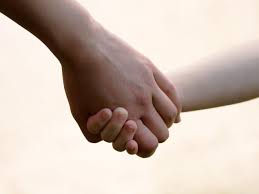 Зараз насправді непростий час і випробування для всіх – тому бажаю здоров’я та сил батькам,дітям та викладачам. 